         Dance Maker Academy 2023-2024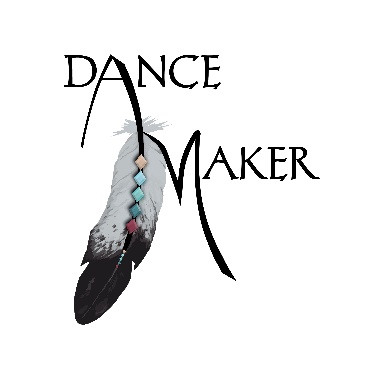 Name of Parent/Guardian ___________________________Child’s Name ___________________________________________$50 Pre-Ballet Pink leotard, Ballet/Tap-one time per week	_____$70 Ballet 1 Lavender leotard, Ballet-two times per week	_____$80 Ballet 2 Burgundy leotard, Ballet-two times per week_____$100 Intermediate Royal Blue leotard, Ballet-three times per week, Rehearsal-two times per week_____$125 Advanced Level Black leotard, Ballet-four times per week, Rehearsal-three times per week_____$15 Each additional class (Jazz, Drama, Pilates, Pointe/Pre-Pointe, Tap 1 & 2 for ages 6-12, Yoga)_____$30 additional Int/Adv Tap twice per weekOPEN CLASSES:_____$50 Jazz-6-12, 12-14, 14+ One time per week_____$50 Drama-ages 6-12 or 12+ One time per week_____$65 Tap- Int/Adv Tap two times per week_____$30 Tap-1/2 One time per week_____$5 Per Class Pilates-one time per week_____$5 Per Class Yoga-one time per weekCLOTHES:_____$74 Pre-Ballet 1 and 2: leotard, tights, ballet shoes, tap shoes _____$98 Primary 1 & 2, Levels 1-4: leotard, tights, ballet shoes, tap shoes, jazz shoes_____$20 leotard _____$10 tights _____$20 ballet shoes _____$24 tap shoes_____$24 Jazz shoes_____$123 Boys: shirt, pants, ballet shoes, tap shoes, jazz shoes _____$20 shirt _____$35 Pants _____$20 ballet shoes _____$24 tap shoes _____ $24 Jazz shoes_____$20 T-Shirt_____$5 Water Bottle_____$25 Registration Fee_____$40 Family Registration Fee_____$75 First Costume Payment for Spring Recital due by November 1, 2023.The REMAINDER of the Recital Fee/Costumes must be paid for by January 15, 2024.Date ________Total Paid _______________________ Check # _____________ Cash _____________________________